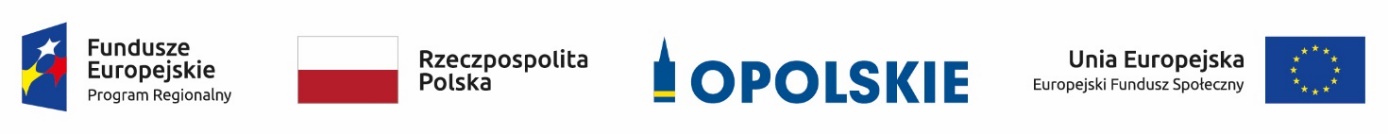 WYKAZ KANDYDATÓW NA EKSPERTÓW W RAMACH DZIAŁANIA 9.4 WSPARCIE KSZTAŁCENIA USTAWICZNEGO W RAMACH EUROPEJSKIEGO BUDŻETU OBYWATELSKIEGO W RAMACH REGIONALNEGO PROGRAMU OPERACYJNEGO WOJEWÓDZTWA OPOLSKIEGO NA LATA 2014-2020Źródło: Opracowanie własne na podstawie danych uzyskanych od kandydatów na ekspertówLp.Imię i nazwisko kandydataAdres poczty elektronicznej1231Tomasz Cisekcisekt@go2.pl2Rafał Ciuparafalciupa@wp.pl3Marek Derskimarrek4@interia.pl4Damian Kocotdamian.kocot@op.pl5Przemysław Krawczykp.krawczyk@poczta.onet.eu6Sylwia KwatekSylwia21340@wp.pl7Iwona Mstowskai.mstowska@gmail.com8Katarzyna Niemotkokatarzyna.niemotko.ekspert@gmail.com9Dariusz Oleksiakd_oleksiak@o2.pl10Katarzyna Pietrzykowskakatarzyna.pietrzykowska@gazeta.pl11 Artur Proćartur.proc@wp.pl12Barbara Prokopiakgrapro@op.pl13Barbara Szyndlerbarbara.szyndler@wp.pl14 Rafał Wiankowskirwiankowski@op.pl15Bogumiła Wiącek - Bojarbogumila.wiacek@gmail.com16Ewa Wiśniewskatopcars@vp.pl